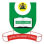 NATIONAL OPEN UNIVERSITY OF NIGERIAPLOT 91, CADASTRAL ZONE, NNAMDI AZIKIWE EXPRESSWAY, JABI - ABUJAFACULTY OF SCIENCESDEPARTMENT OF PURE AND APPLIED SCIENCE				        2019_1 SEMESTER EXAMINATIONCOURSE CODE: 		PHY 310COURSE TITLE: 		ELECTRONICS IICREDIT UNIT               2TIME ALLOWED 	          (2 HRS)INSTRUCTION: 		Answer question 1 and any other three questionsQUESTION 1 Define the following terms as they apply to power amplifiers:i) Power Gain		 	 [2 marks]   (ii) Bandwidth                    	 [2 marks]  ( iii) Linearity			 [2 marks](iv) Noise Figure		 [2 marks](v) Output Dynamic Range	 [2 marks]Mention and briefly explain five basic passive filter types.		[7.5 marks]What are the reasons why operational amplifier is recommended when a better regulation performance is required?  						[7.5 marks]QUESTION 2Explain the term multistage amplifier. [7.5 marks]List the merits demerit of multistage amplifiers[7.5 marks]QUESTION 3List 4 problems in telecommunication that can be solved by applying negative feedback to amplifiers [6 marks]Sketch three classes of power amplifiers and describe their operation? [9 marks]QUESTION 4 (a)  List the idealized parametric quantities of an operational amplifier? [4.5 marks](b)  List three common problems associated with the common-emitter amplifier [4.5 marks](c)  Why is the bandwidth of a common-emitter amplifier low and how is this overcome? [6 marks]QUESTION 5 (a).What are the main characteristics of an amplifier? [7.5 marks](b). Highlight the problems associated with the Common Emitter circuit. [7.5 marks]